新 书 推 荐中文书名：《初创企业的背后：风险资本如何塑造工作、创新与不平等》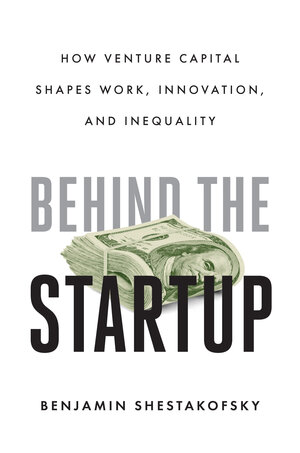 英文书名：BEHIND THE STARTUP: How Venture Capital Shapes Work, Innovation, and Inequality作    者：Benjamin Shestakofsky出 版 社：University of California Press代理公司：ANA/Jessica 页    数：328页出版时间：2024年3月 代理地区：中国大陆、台湾审读资料：电子稿类    型：经管亚马逊畅销书排名：#264 in Valuation (Books)#290 in Income Inequality#449 in Business Finance内容简介：这本书通过系统性地分析一家科技初创企业内部的日常工作生活，剖析了风险投资的逻辑及其对企业家、工人和社会带来的影响。近年来，数字平台开始破坏隐私、削弱劳动权利、剥夺民主话语权，我们对科技未来的梦想也随之破灭。面对创新带来的负面影响，一些人将其归咎于有害的算法或贪婪的首席执行官。《初创企业的背后》一书则专注于资本的作用和金融家的影响力。作者通过对一家硅谷的成功初创企业进行的长达19个月的参与式观察研究，探讨了该公司是如何建立组织架构，以满足为其提供资金的风险投资人的需求的。投资者推动初创企业尽快扩大规模，以提高其资产价值。本杰明·谢斯塔科夫斯基（Benjamin Shestakofsky）展示了这些需求是如何造成组织问题的，而管理者则需要通过将高科技系统与低成本人力相结合来解决这些问题。《初创企业的背后》关注创新的金融化，解释了这些公司产生的收益是如何流入少数精英投资者和企业家的口袋的。为了促进惠及大众而非少数人的创新，谢斯塔科夫斯基具有说服力地指出，我们必须减少对技术修复的关注，而更多地专注于改变支持技术的金融基础设施。作者简介：本杰明·谢斯塔科夫斯基（Benjamin Shestakofsky）是宾夕法尼亚大学（University of Pennsylvania）社会学助理教授，隶属于沃顿商学院人工智能和数字文化与社会中心。其研究重点是人工智能时代工作、技术、组织和政治经济之间的关系。更广泛地说，他的研究和教学兴趣包括工作社会学、技术与社会、经济社会学、定性研究方法、组织和社会学理论。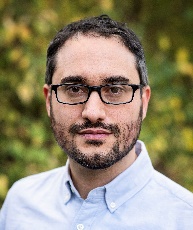 媒体评价：“关于风险资本家能为年轻企业做些什么，人们已经说了很多。但我们对风险资本对企业，尤其是对企业员工的实际影响却知之甚少。本杰明·谢斯塔科夫斯基通过一年半的深入实地调查，向我们展示了风险资本的要求和期望是如何影响一家初创公司的创始人、工程师和承包商的担忧、工作和生活的，这家公司开发了最早的在线劳动平台之一。就像《绿野仙踪》（The Wizard of Oz）中的桃乐丝（Dorothy）一样，谢斯塔科夫斯基拉开了科技经济的帷幕，揭示了为什么只有少数在硅谷葡萄园工作的人才能品尝到他们酿造的葡萄酒。《初创企业的背后》必将成为我们这个经济时代的寓言。它值得广大读者阅读。”----斯蒂芬·R·贝利（Stephen R. Barley），加利福尼亚大学圣芭芭拉分校荣誉特聘教授、斯坦福大学荣誉教授“本杰明·谢斯塔科夫斯基所著的《初创企业的背后》通过引人入胜的人种学故事，揭示了构建初创企业生活的经济激励机制，以及为科技产业注入活力的组织逻辑。这是对创新、金钱和劳动碰撞出的高风险世界的一次深刻而重要的探索。”----达纳·博伊德（danah boyd），《情况复杂：网络青少年的社交生活》（It's Complicated: The Social Lives of Networked Teens）的作者“《初创企业的背后》是一本开创性的人种学著作，通过将我们的注意力重新聚焦到风险投资问题上，它将改变有关技术、自动化和未来工作的话题。这本书给了我一种全新的方式来理解‘零工经济’是如何运作的。”----本·斯奈德（Ben Snyder），威廉姆斯学院感谢您的阅读！请将反馈信息发至：版权负责人Email：Rights@nurnberg.com.cn安德鲁·纳伯格联合国际有限公司北京代表处北京市海淀区中关村大街甲59号中国人民大学文化大厦1705室, 邮编：100872电话：010-82504106, 传真：010-82504200公司网址：http://www.nurnberg.com.cn书目下载：http://www.nurnberg.com.cn/booklist_zh/list.aspx书讯浏览：http://www.nurnberg.com.cn/book/book.aspx视频推荐：http://www.nurnberg.com.cn/video/video.aspx豆瓣小站：http://site.douban.com/110577/新浪微博：安德鲁纳伯格公司的微博_微博 (weibo.com)微信订阅号：ANABJ2002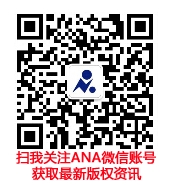 